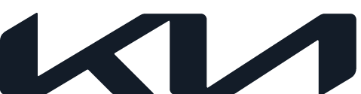 NEWSFor immediate releaseKia EV6 GT succeeds 
Stinger as brand’s halo modelOrder book for brand-defining Kia Stinger closes in EuropeEV6 GT to replace the Stinger as Kia’s flagship grand tourerAll-electric EV6 GT produces 585PS and accelerates from 
0-to-100km/h in just 3.5 secondsEV6 GT customer deliveries to commence in Europe from Q4 2022November 10, 2022 – Kia has confirmed that order books for the Stinger have closed, paving the way for the new all-electric EV6 GT, the most powerful vehicle Kia has ever produced, to succeed it later this year as the brand’s new flagship model.The Kia Stinger was launched in 2017 and received a succession of updates to maximise its attractiveness in a highly competitive European sports saloon segment. Powered by a 3.3-litre twin-turbocharged V6 engine, the Stinger was Kia’s fastest-accelerating car, covering the 0-to-100km/h sprint in 4.9 seconds.It was also an iconic car for Kia. The high-performance, rear-wheel drive sports saloon served as a bold statement of intent for the brand, capable of covering great distances in comfort and style. Kia's ‘grand tourer’ also introduced the brand to a different type of buyer, playing an important role in transforming perceptions of the brand.Waiting to take its place as a halo model is the all-electric, zero-emissions Kia EV6 GT, with first customer deliveries starting in Europe before the end of the year. The new model not only takes the Stinger's crown for the fastest-accelerating Kia, sprinting from 0-to-100km/h in 3.5 seconds, it’s also the most powerful production car that Kia has ever made, with its dual-motor electric powertrain producing 585PS (430kW) and 740Nm (546lb ft) torque.The EV6 GT is based on Kia's Electric Global Modular Platform (E-GMP), engineered to accommodate the car’s considerable electric power. With a powerful motor on each axle, and the long-range 77.4kWh battery placed beneath the flat cabin floor, the EV6 GT offers generous interior space inside a sleek, coupe-inspired crossover design. With a driving range of 424km (WLTP combined), it also boasts 800V charging technology, enabling it to recharge from 10-to-80 per cent in just 18 minutes from an ultra-rapid charger.Jason Jeong, President of Kia Europe, said: “The Stinger has been a transformative vehicle for Kia, helping to change people’s perceptions of our brand. It’s focus on engagement, quality and design made it a compelling proposition for keen drivers. The EV6 GT will serve as a worthy replacement when sales start later this year. Combining high-performance capabilities with an incredible design and a long-range electric powertrain, the EV6 GT is a true new flagship for our brand as we transition into a leading sustainable mobility provider.”Kia will fulfil all existing customer orders for the Stinger and continue to provide full customer care and aftersales support for all Stinger owners. Order books are open now for the new EV6 GT via Kia’s European dealer network and first customer deliveries are due to commence in the final quarter of 2022.– Ends –About Kia Europe  Kia Europe is the European sales and manufacturing division of Kia Corporation – a global mobility brand that is creating innovative, pioneering and leading sustainable mobility solutions for consumers, communities and societies around the world. As a Sustainable Mobility Solutions Provider, Kia is spearheading the popularization of electrified and battery electric vehicles and developing a growing range of mobility services, encouraging people around the world to explore the best ways of getting around.Kia Europe, headquartered in Frankfurt, Germany, employs in total over 5,500 employees from 37 nationalities in 39 markets across Europe and the Caucasus. It also oversees European production at the company’s state-of-the-art facility in Zilina, Slovakia.  Kia’s innovative products continue to attract great acclaim, notably the EV6 battery electric vehicle becoming the first Korean car to be named European Car of the Year in 2022.  Further information can be found here: www.press.kia.com